Supplementary figures: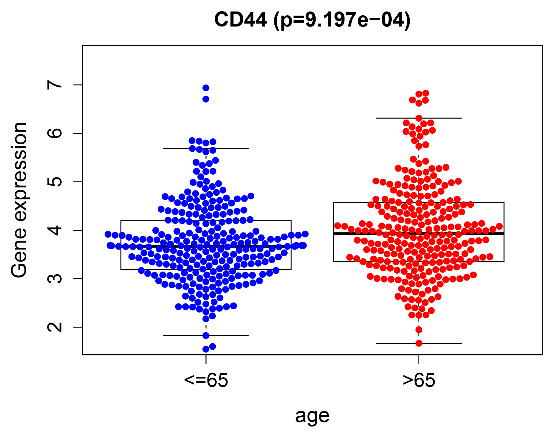 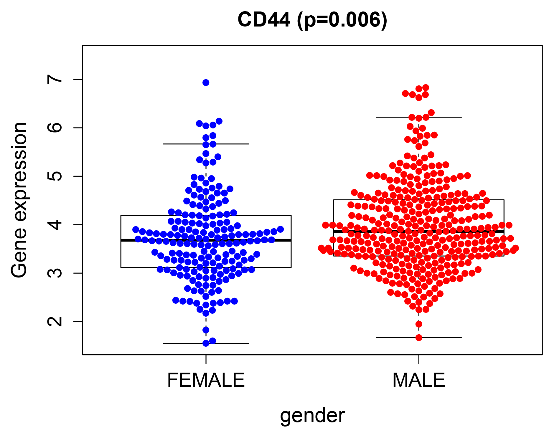 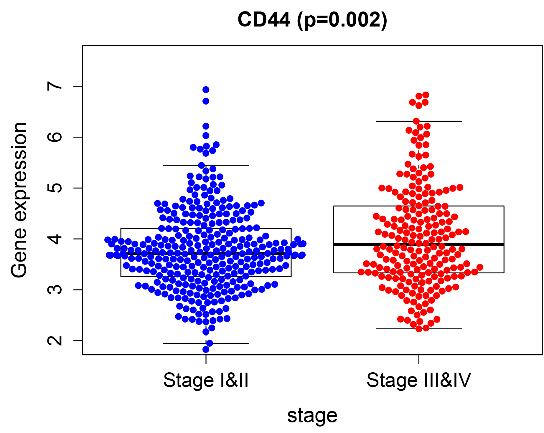 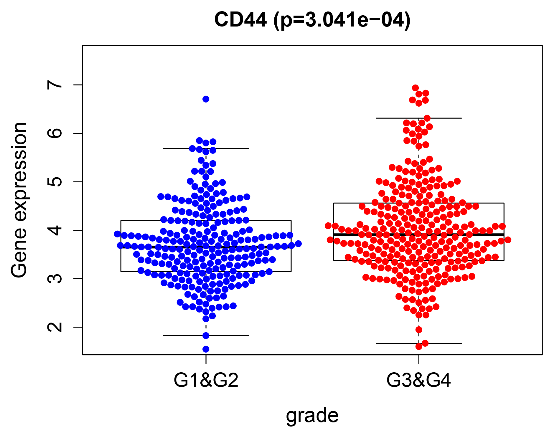 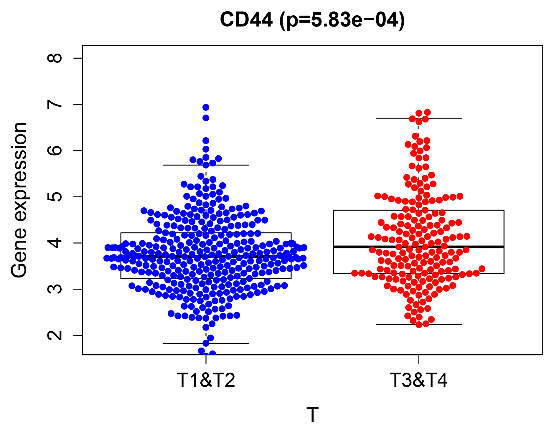 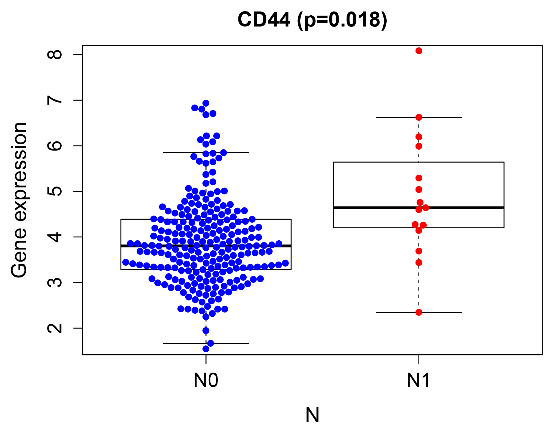 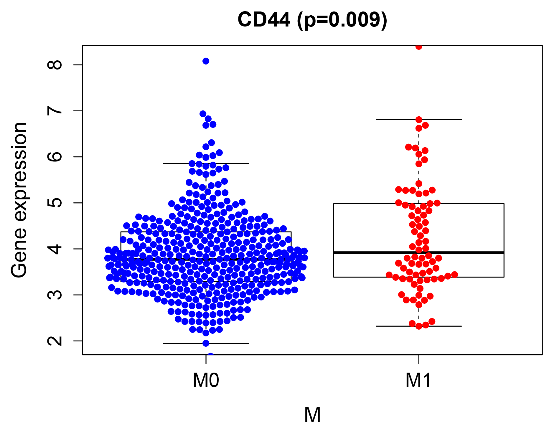  Correlation between CD44 and clinicopathologic features(age, gender, stage, grade, TNM-staging)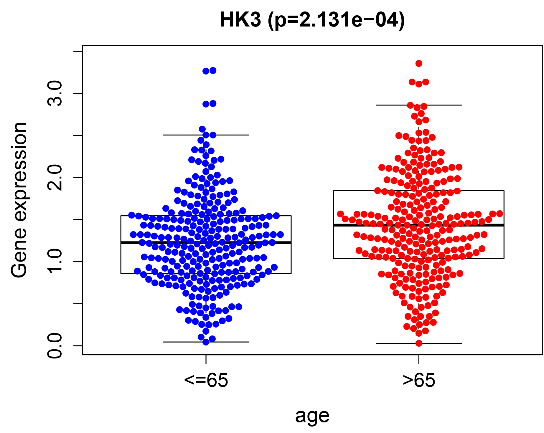 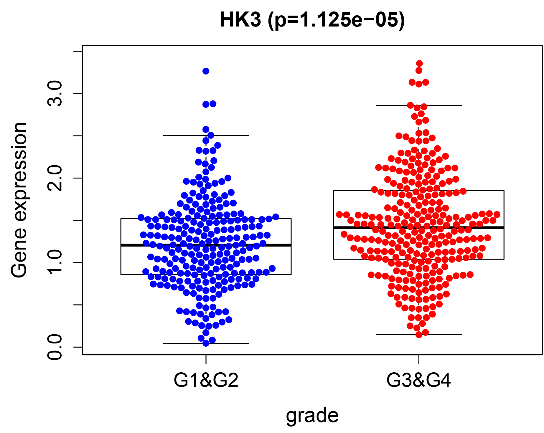 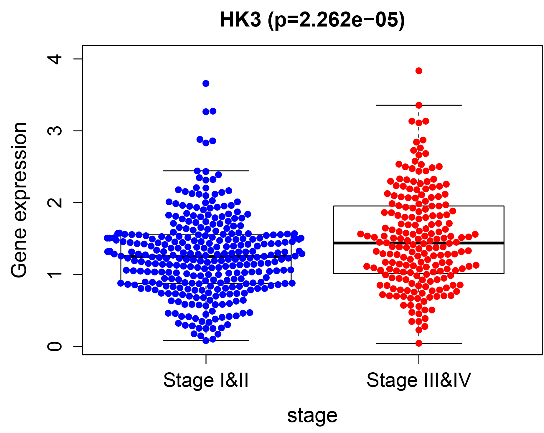 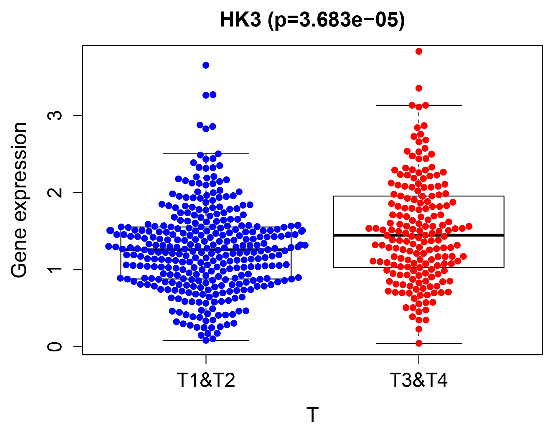 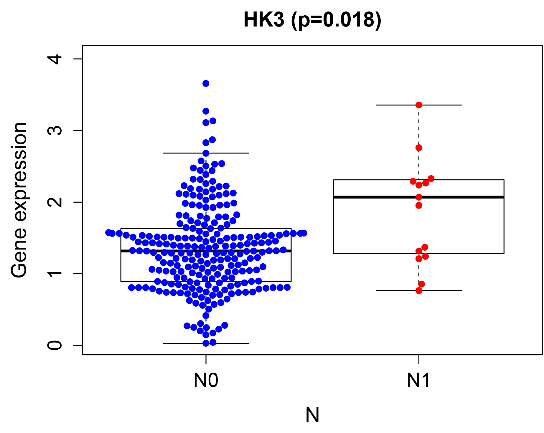 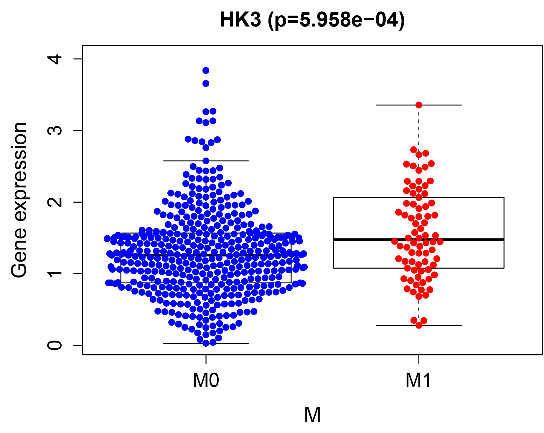 Correlation between HK3 and clinicopathologic features(age, gender, stage, TNM-staging)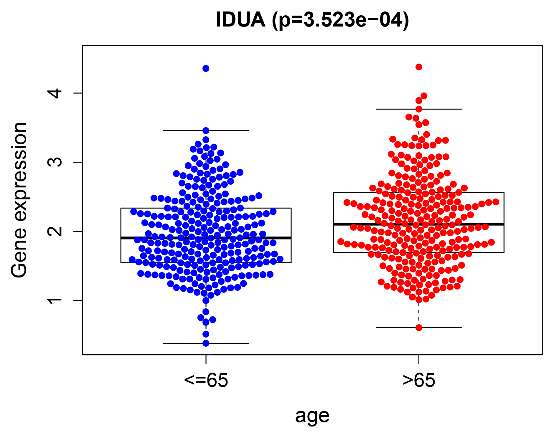 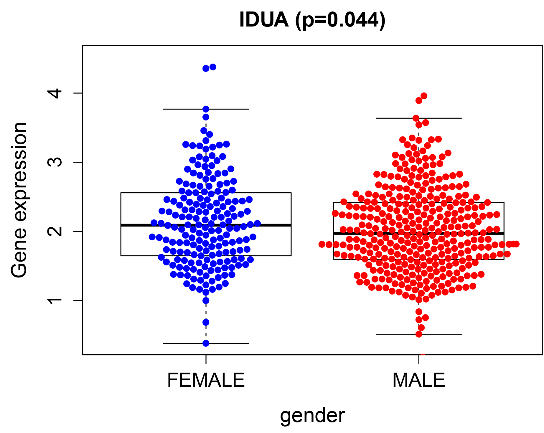 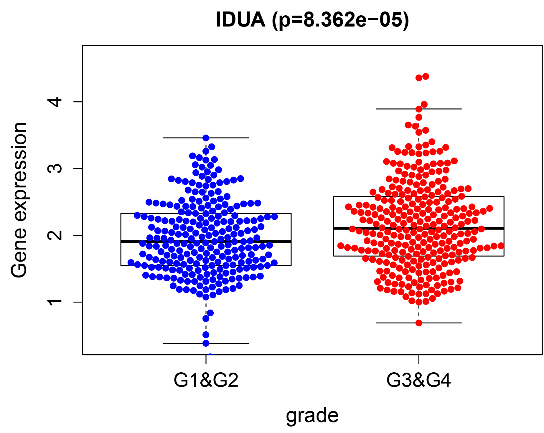 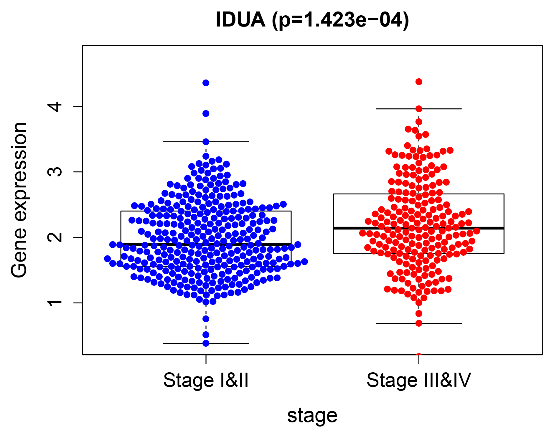 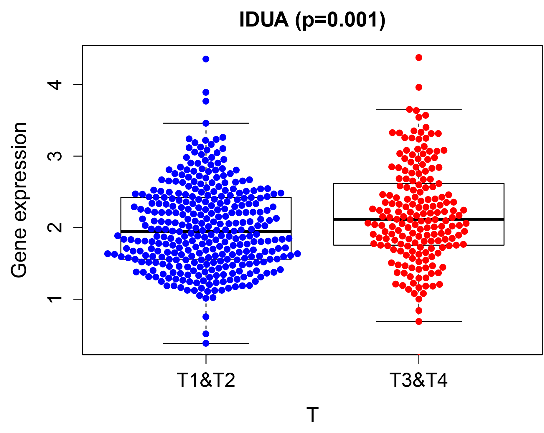 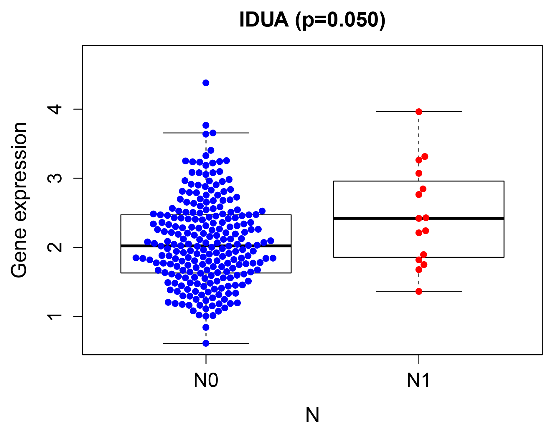 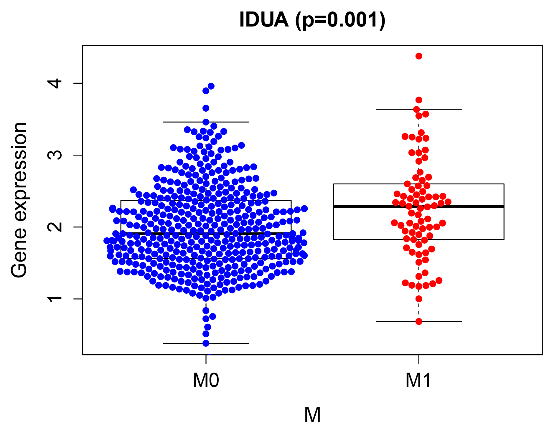 Correlation between IDUA and clinicopathologic features(age, gender, stage, grade, TNM-staging)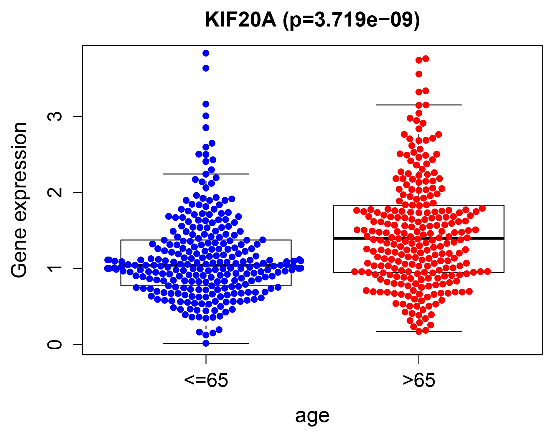 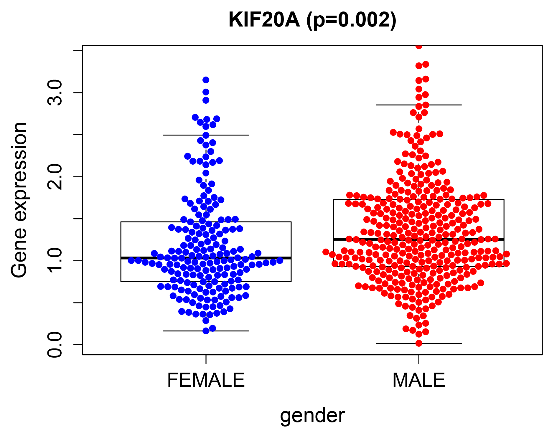 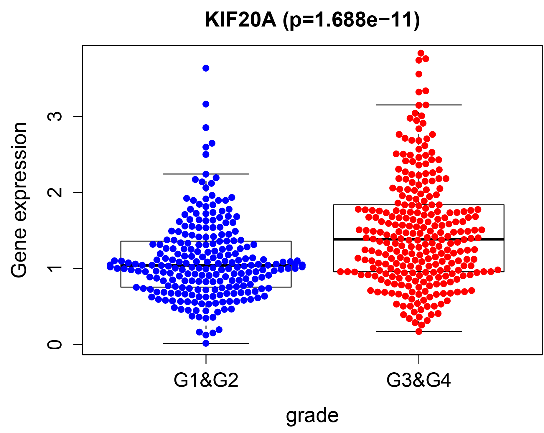 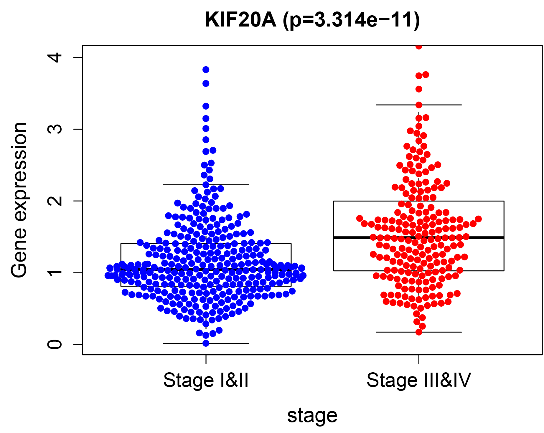 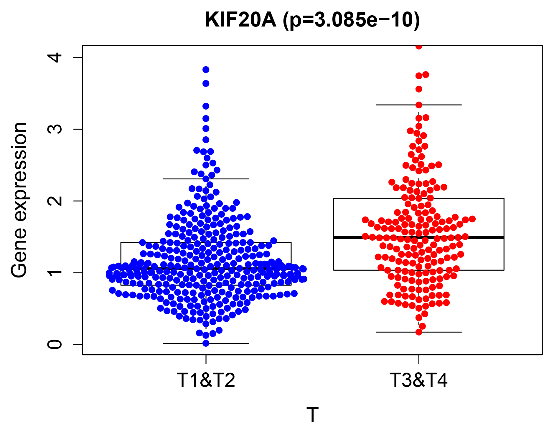 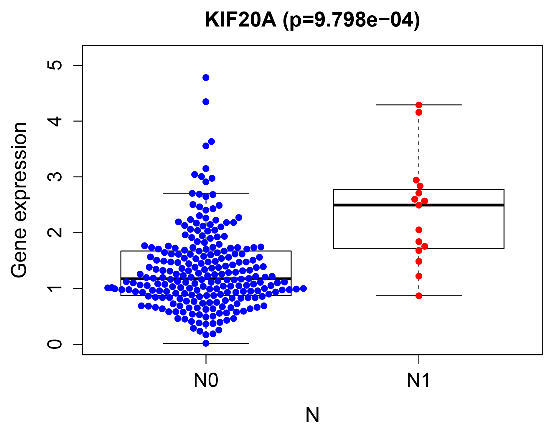 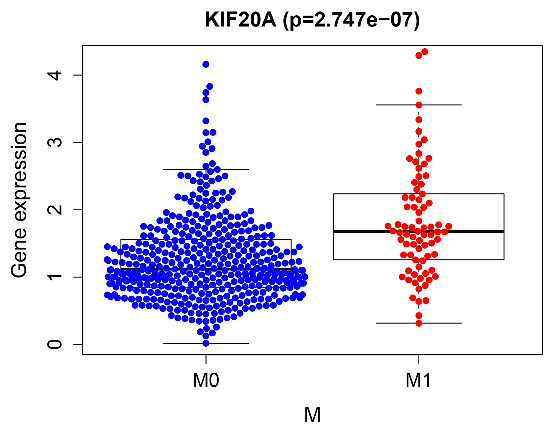 Correlation between KIF20A and clinicopathologic features(age, gender, stage, grade, TNM-staging)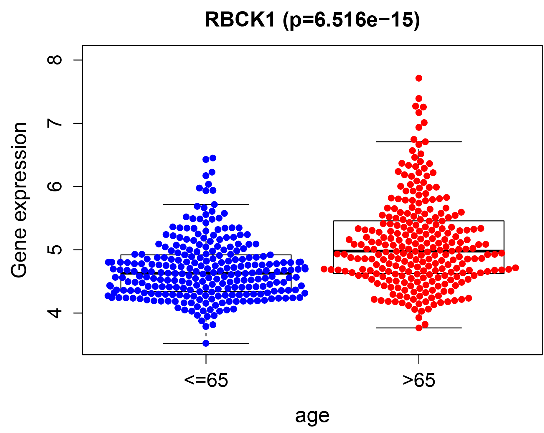 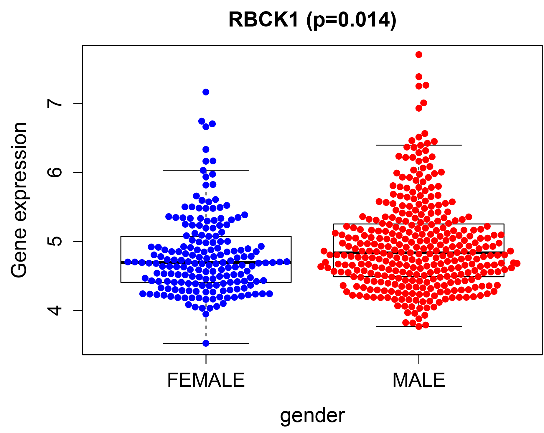 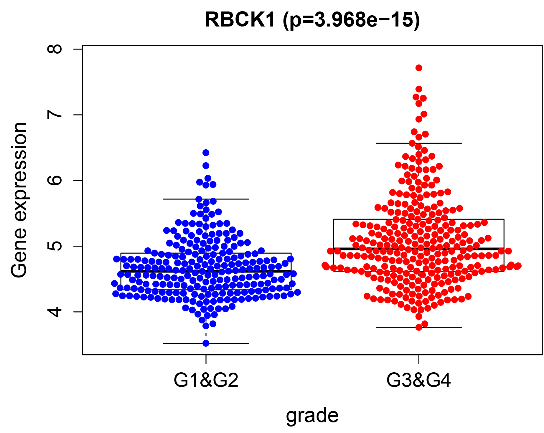 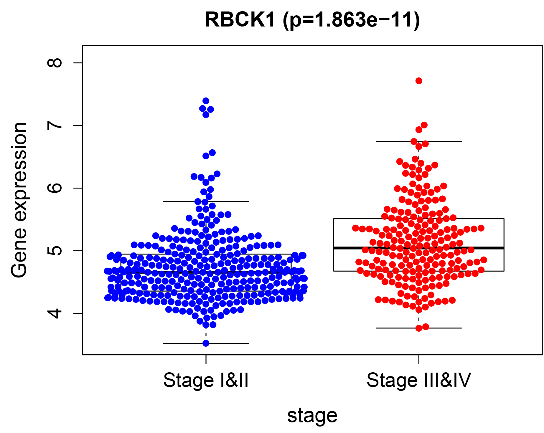 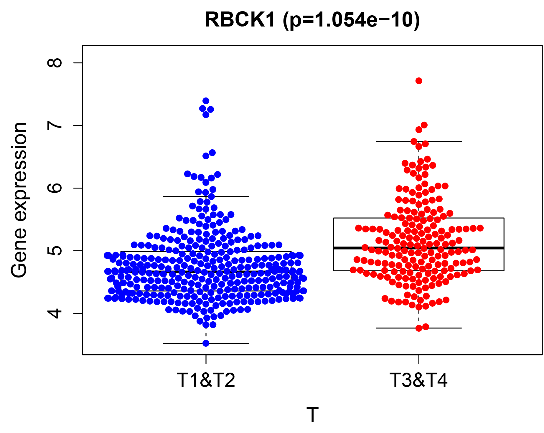 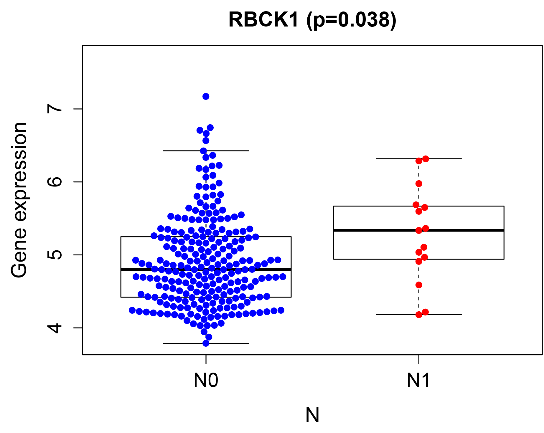 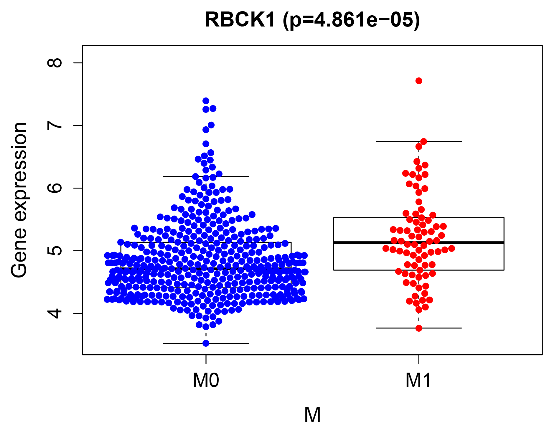 Correlation between RBCK1 and clinicopathologic features(age, gender, stage, grade, TNM-staging)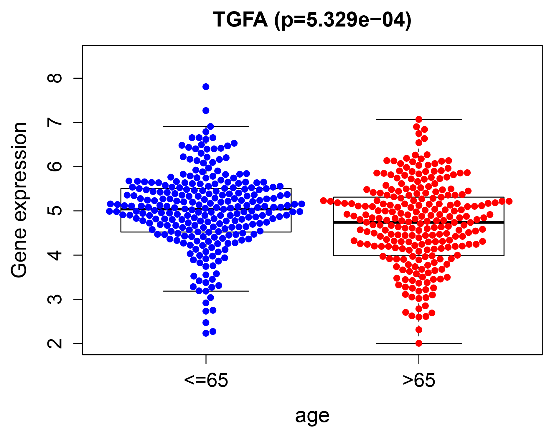 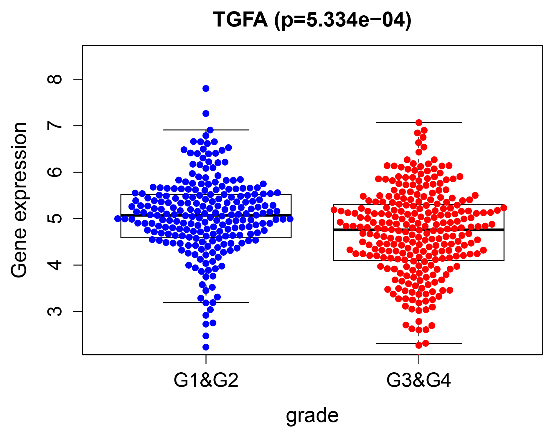 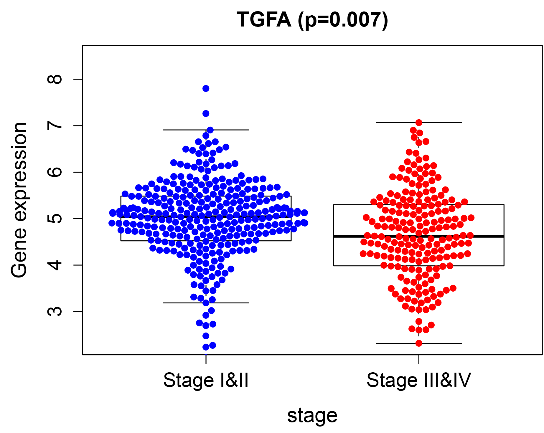 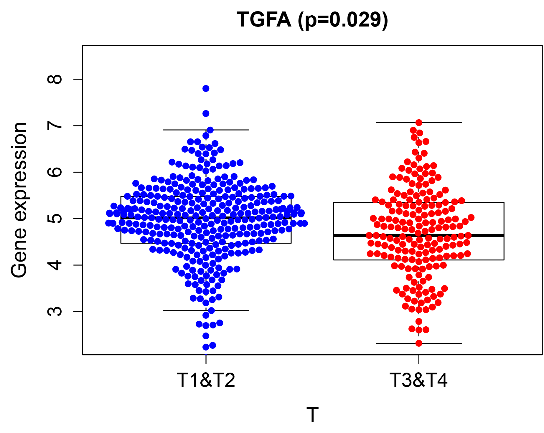 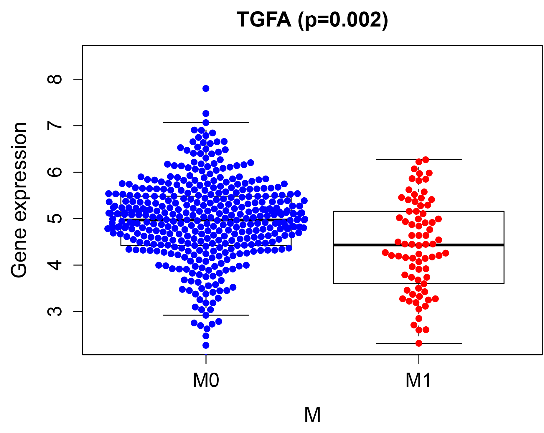 Correlation between TGFA and clinicopathologic features(age, gender, stage, grade, TM-staging)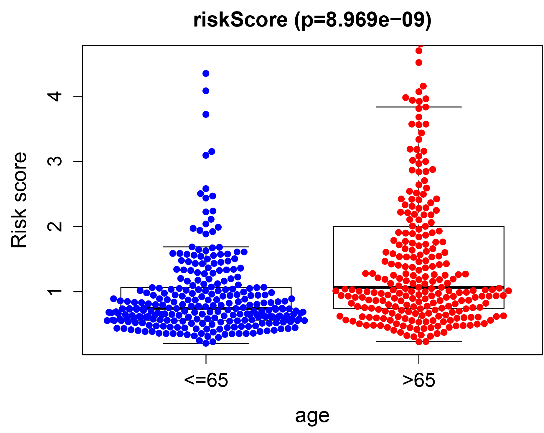 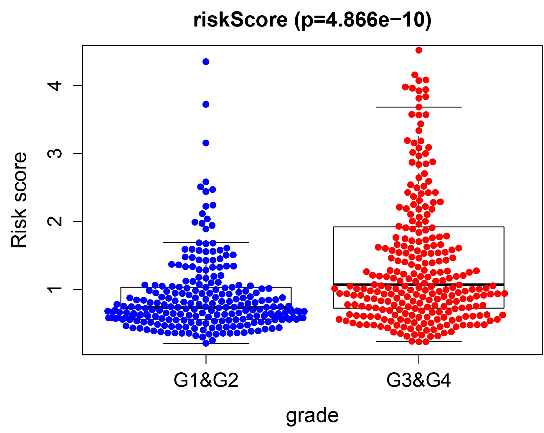 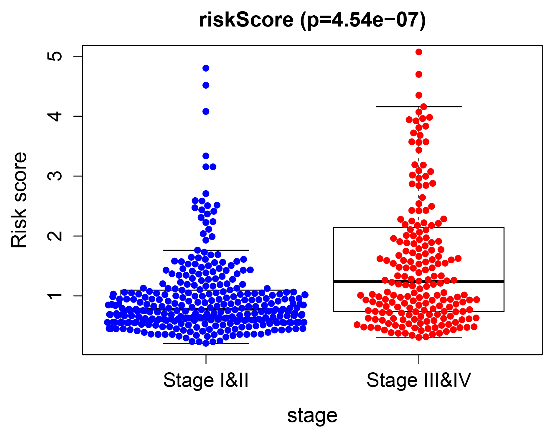 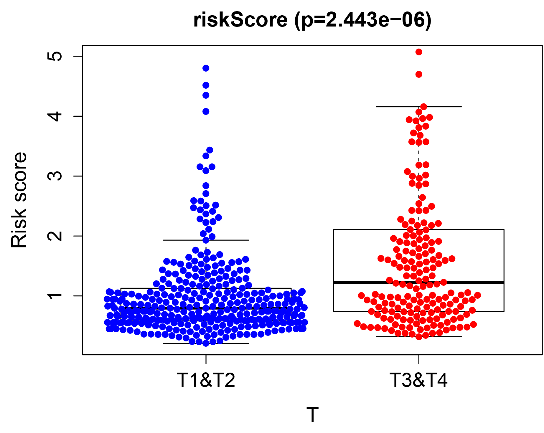 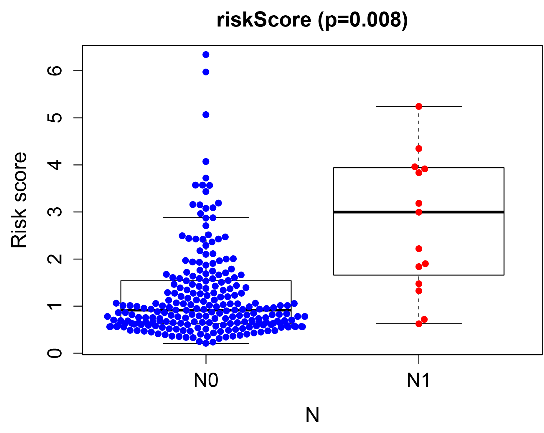 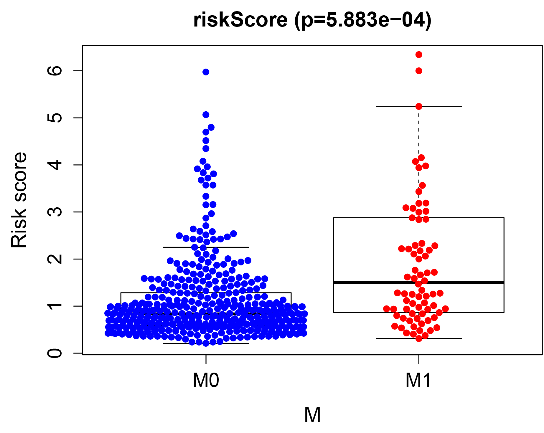 Correlation between risk score and clinicopathologic features(age, stage, grade, TNM-staging)